ТРАКИЙСКИ УНИВЕРСИТЕТ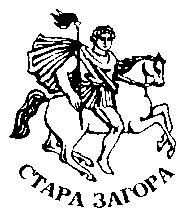 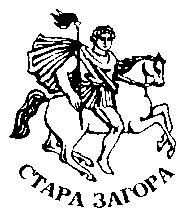 СТАРА ЗАГОРАП Р А В И Л АЗА ДЕЙНОСТТА НА УНИВЕРСИТЕТСКАТА КОМИСИЯ ПО УПРАВЛЕНИЕ НА КАЧЕСТВОTOв Тракийски университетСтара Загора2017Настоящите правила регламентират процедурите, по които Университетската комисия по управление на качеството осъществява своята дейност в Тракийски университет.ОБЩИ ПОЛОЖЕНИЯЧл. 1. (1) Университетската комисия по управление на качеството на Тракийски университет е помощно функционално звено на университета, избрана на Академичен съвет. (2) По състав и структура комисията се състои от председател и членове. Председател на комисията е ръководителят на сектор „Качество и акредитация“. За членове се избират:- Председателите на факултетските (колежанските) съвети по качеството;- Председателят на Атестационната комисия;- Председателят на Акредитационната комисия; - Председателят на студентския съвет;- Ръководител на център „Кариерно развитие”.(3) Председатели на факултетските/колежанските  комисии по качеството се избират Зам.-ректорите по учебна дейност или други хабилитирани лица;(4) Председателят на УКУК внася в Академичния съвет предложение за утвърждаване състава на УКУК.(5) Председателят на УКУК ежегодно отчита дейността на комисията пред Ректора и Академичния съвет;(6) Председателят на УКУК отговаря за качеството в следните направления: управление на качеството в университета; акредитации – институционална и програмни; рейтингово проучване на ВУ.(7) Мандатът на Университетската комисия по управление на качеството е равен по продължителност с този на ректорското ръководство.Чл. 2. (1) Предмет на дейността на Университетската комисия по управление на качеството са широк кръг от дейности, свързани с управление на качеството в ТрУ, по-важните сред които са: - Проучва и използва чуждестранния и национален опит при управление на качеството;- Наблюдава и обсъжда всички аспекти от дейността на университета по отношение управление на качеството;- Осигурява съответствието между държавните (НАОА) и университетските критерии за управление на качеството;- Изготвя и периодично актуализира нормативната база по управление на качеството в университета;- Приема резултатите от прегледите, оценява ги и докладва своите оценки на Ректора, а по негова преценка и на Академичния съвет;- Съдейства за изграждането, функционирането и развитието на информационната система в университета;- По въпроси, свързани със СУК, прави анализи и предложения за решение до Ректора и Академичния съвет;- Разработва, приема и предлага за одобрение от АС на правилника за устройство и функциониране на СУК в ТрУ, изследователския инструментариум и технологията за проучване на качеството;(2) Университетската комисия по управление на качеството разглежда сигнали и жалби за несъответствия с изискванията, регламентирани в „Наръчник по качеството“ .Чл. 3. (1) Университетската комисия по управление на качеството бива сезирана с подаването на жалба или сигнал до нея. В тези случаи тя провежда заседания и дискусии и е длъжна да излезе с решения или позиция в рамките на сроковете, регламентирани в настоящите Правила.(2) Университетската комисия по управление на качеството може да се самосезира, ако някой от нейните членове (инициатор) наблюдава или установи нарушение на изискваната, регламентирани в Наръчника по качество. В този случай, Комисията  е длъжна да оповести позиция в рамките на сроковете, установени в настоящите Правила.(3) При необходимост и за нуждите от разрешаване на  подаден сигнал или жалба, за който са необходими специални знания, с които членовете на Университетската комисия по управление на качеството не разполагат,  с решение на Комисията могат да бъдат привличани експерти, които изготвят становища и консултации. (4) Ако случаят по несъответствие с качеството не е в периметъра на действие на Комисията по качество, тя предлага на инициатора казусът да бъде адресиран и/или препратен на съответния компетентен орган. Чл. 4. (1) Университетската комисия по управление на качеството провежда своите заседания по регламент, съответстващ на изискванията в „Наръчник по качеството“. Комисията се събира и извънредно при наличието на сигнали за нарушения, свързани с качеството на обучение. Срокът за вземане на решения е до един месец от постъпването на сигнала или жалбата, независимо от времетраенето на проучването. (2) Университетската комисия по управление на качеството води протоколи на своите заседания и взетите решения. Решенията задължително се представят на Ректора и на съответния Декан/Директор, в чийто факултет/колеж/филиал са отбелязаните несъответствия (нарушения). Комисията съхранява протоколите и взетите решения и след изтичане на мандата ги представя в архива на университета.Процедура за подаване и разглеждане на жалби и сигнали ЗА НЕСЪОТВЕТСТВИЯ ПО КАЧЕСТВОТОЧл. 5. (1) Жалба или сигнал може да подаде всеки член на ТрУ, който смята, че има несъответствие с регламентите по качеството. (2) Жалбите и сигналите се входират в Деловодството на Тракийския университет и се адресират до  председателя на Университетската комисия по качеството в писмена форма и трябва да съдържат следните реквизити: Име, адрес, телефон и имейл на инициатора.Подробно описание на несъответствието, обстоятелства и аргументи.Приложени документи и други доказателства.(3) Университетската комисия по управление на качеството не разглежда: Анонимни сигнали и жалби;Сигнали и жалби, свързани с несъответствия по качеството с давност повече от 1 година преди датата на подаването на жалбата или сигнала.Чл. 6. (1) Университетската комисия по управление на качеството се събира на заседание за разглеждане на случая не по-късно от 7 работни дни от датата на постъпването на жалбата или сигнала, на което осъществява следните дейности:Решава се дали несъответствието е от компетентността на Комисията. Обсъжда се съществуването на конфликт на интереси при някой от членовете и при наличие на такъв той си прави отвод.Провежда се устно обсъждане на казуса и на аргументите на подателя на жалбата или сигнала. Взима	се решение за	 необходимостта от евентуални допълнителни проучвания и за евентуално привличане на външни експерти.(2) Университетската комисия по управление на качеството може да поиска становище по несъответствието от посочената в жалбата или сигнала ответна страна. Ако не получи такова, Комисията има правото да изготви и оповести решение или позиция въз основа единствено на наличната информация.(3) Университетската комисия по управление на качеството може да се събира на заседания за допълнителни обсъждания, изслушвания и други дейности в зависимост от конкретния случай.(4) Инициаторът може да оттегли жалбата или сигнала по всяко време на процедурата от датата на сезирането до датата на оповестяването на решението или позицията. Оттеглянето става с писмена молба до Комисията по качество.Чл. 7. (1) В срок от 5 работни дни след събиране на цялата необходима документация и информация по етичния казус, Университетската комисия по управление на качеството се свиква за финално обсъждане, по време на което се  приема окончателно становище (решение) по случая (несъответствието) – с гласуване и получени гласове най-малко на 2/3 от членовете на Комисията.(2) Позицията или решението постановяват дали в конкретния случай има или няма противоречие с изискванията в „Наръчник по качеството“.(3) Решението на Университетската комисия по управление на качеството може да съдържа следните мерки или санкции:Искане за доброволно прекратяване на действията, предизвикали несъответствия по качеството;Предложение до Ректора на ТрУ за наказания на длъжностните лица, допуснали несъответствие по качеството.(4) Решението или позицията се подписва от членовете на Комисията по качество, участващи в работата по несъответствието. Член на комисията, който е подписал решението или позицията с особено мнение е длъжен да изрази същото в писмен вид.(5) Решенията и позициите се изготвят и подписват в три екземпляра – един за инициатора, един за ответната страна и един за архив на Комисията по качество.(6) Ако към казуса е привлечен независим експерт и неговите професионални мнения са използвани и цитирани в позицията или решението, той също се подписва, с което удостоверява верността и правилната интерпретация на своето мнение в документа.(7) Решенията и позициите на Университетската комисия по управление на качеството са окончателни и не подлежат на обжалване.(8) Преразглеждане на решение или позиция на Университетската комисия по управление на качеството се допуска само при наличие на съществени нови факти, обстоятелства или мотиви по етичния казус, които биха могли да доведат до значима промяна при преценката на етичността на съответното действие и биха могли да доведат до становище, значително различаващо се от първоначалното.Публичност, отчетност и конфиденциалностЧл. 8. (1) Решенията и позициите на Университетската комисия по управление на качеството се изпращат на инициатора, ответната страна и евентуални въвлечени в процедурата трети страни по имейл в деня на оповестяването им и с писмо с обратна разписка. (2) Решенията и позициите на Университетската комисия по управление на качеството се публикуват в интернет сайта на ТрУ при спазване на Закона за защита на личните данни.(3) Университетската комисия по управление на качеството прави отчет за разгледаните случаи и оповестените позиции на всяко редовно Общо събрание на ТрУ.Чл. 9. (1) Несъответствията по качеството се разглеждат в условия на пълна конфиденциалност – членовете на Университетската комисия по управление на качеството не разгласяват информация за него или свързани с него въпроси от датата на подаване на жалбата или сигнала или от датата на самосезирането до датата на оповестяването на позицията или решението.(2) Членовете на Университетската комисия по управление на качеството нямат право да правят публични изказвания, в които предварително да поставят позиции по даден случай или въпрос от обществена значимост или информират какво решение ще бъде взето.(3) При разглеждането на случаи по несъответствие по качеството членовете на Университетската комисия по управление на качеството са длъжни да действат обективно, непредубедено и отговорно.Настоящите Правила са приети на заседание на АС, с протокол № 17/8.12.2017 г.